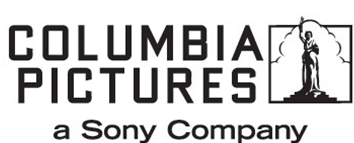 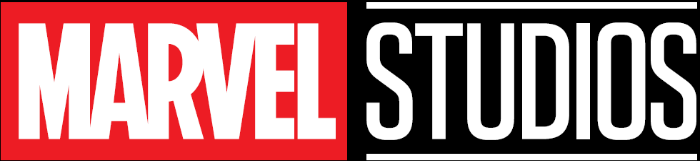 ÖRÜMCEK-ADAM: EVDEN UZAKTA(SPIDER-MAN™: FAR FROM HOME)Gösterim Tarihi:				05 Temmuz 2019Dağıtım:					Warner Bros.Yazar:  					Chris McKenna & Erik SommersUyarlanan MARVEL Comic Book yazarları: Stan Lee and Steve DitkoYapımcılar:					Kevin Feige 						Amy PascalYönetici Yapımcılar:				Louis D’Esposito						Victoria Alonso						Thomas M. Hammel						Eric Hauserman Carroll						Rachel O’Connor						Stan Lee						Avi Arad						Matt TolmachTür:						AksiyonYönetmen:					Jon WattsOyuncular: 					Tom Holland						Samuel L. Jackson						Zendaya						Cobie Smulders						Jon Favreau						JB Smoove						Jacob Batalon						Martin Starr						ile Marisa Tomeive Jake GyllenhaalAvengers: Endgame’de olanlardan sonra, Örümcek-Adam, artık çok farklı olan dünyadaki yeni tehditlere karşı gelmek zorundadır. MARVEL and all related character names: © & ™ 2019 MARVEL